ROKSANA: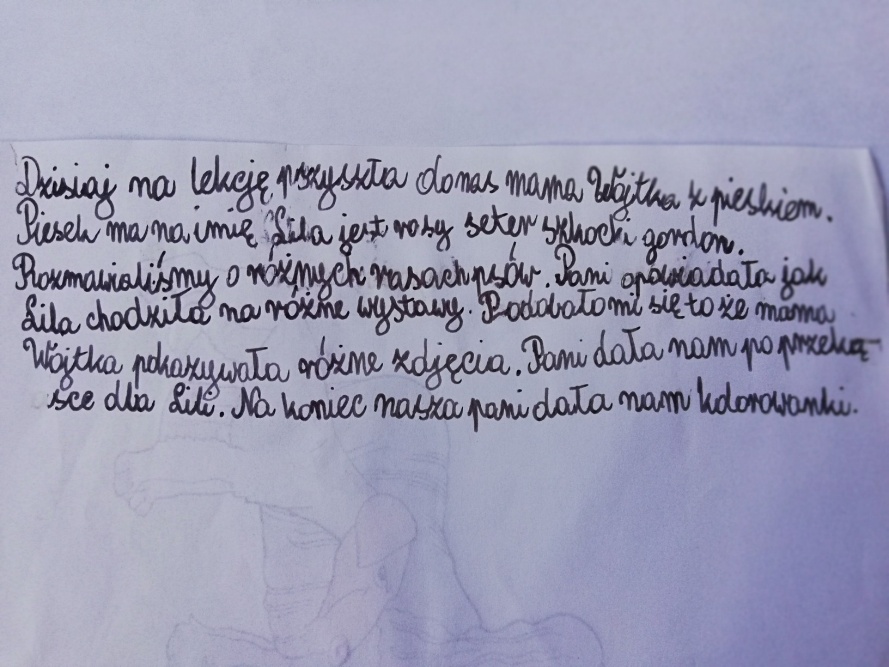 RYSIU: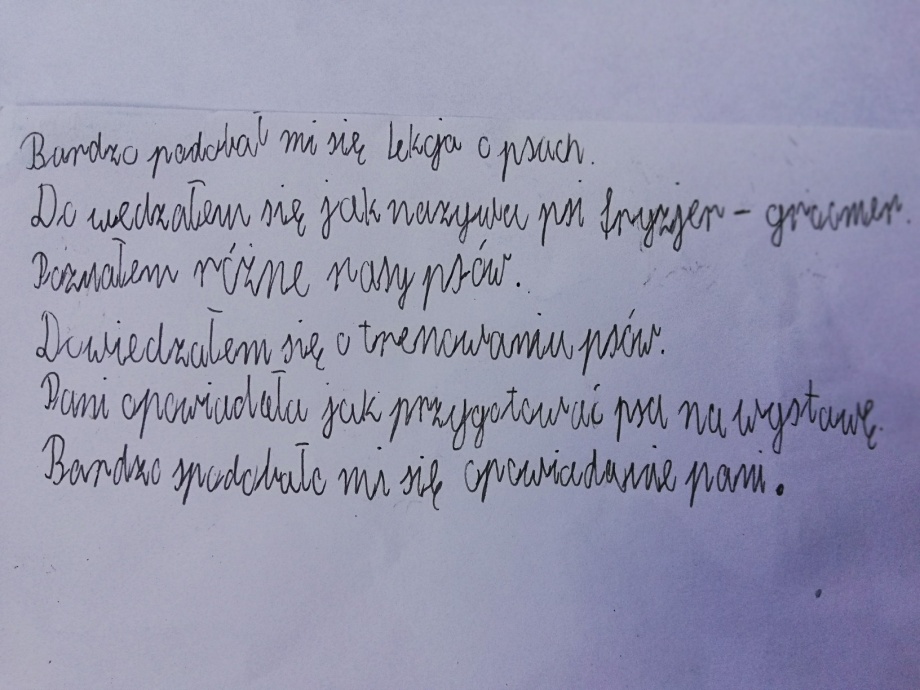 MARCELINA: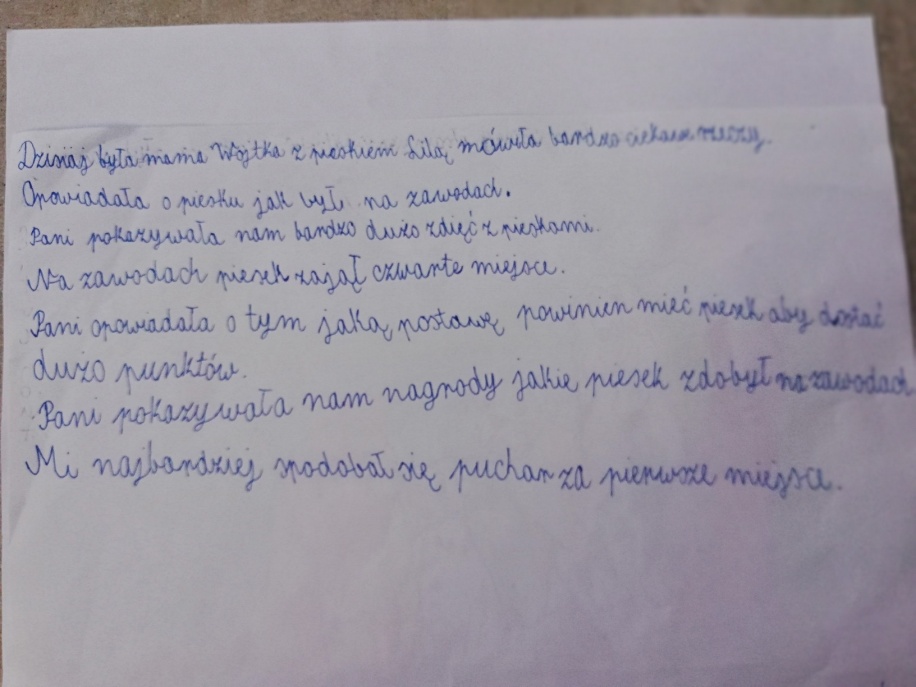 MAJA: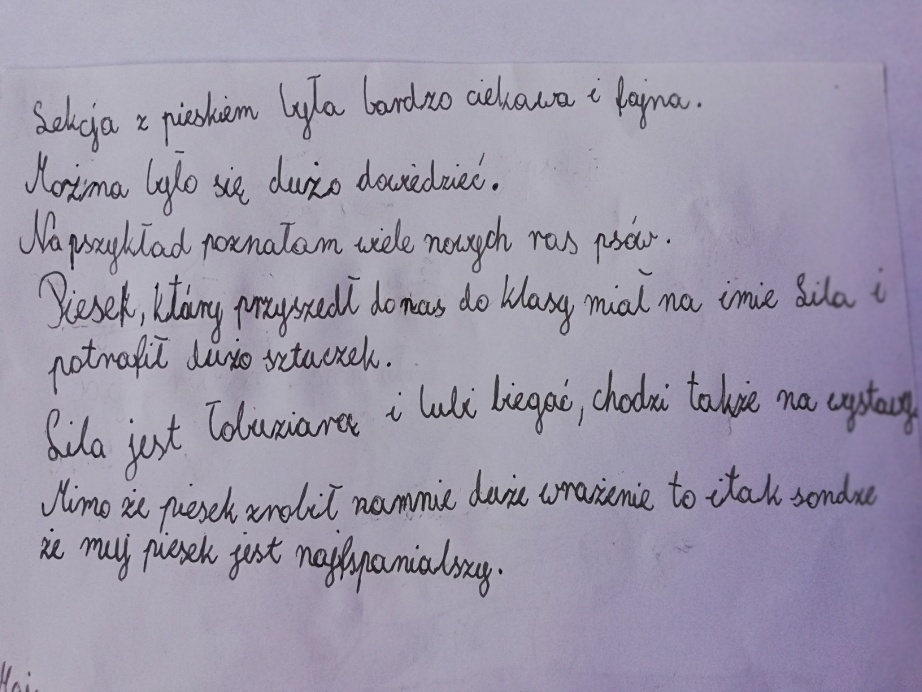 EMILIA: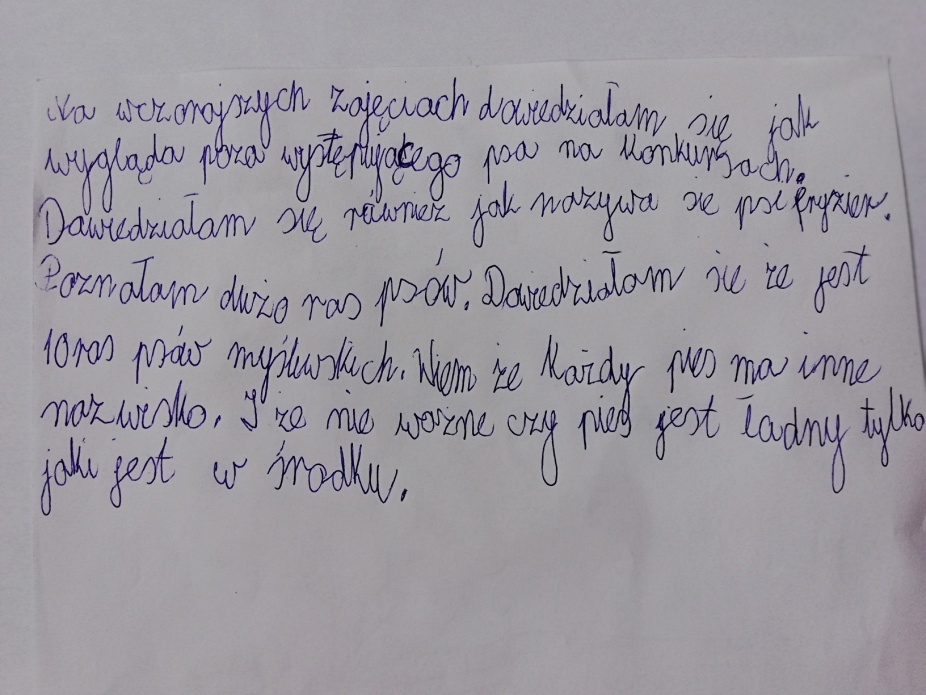 ŁUKASZ: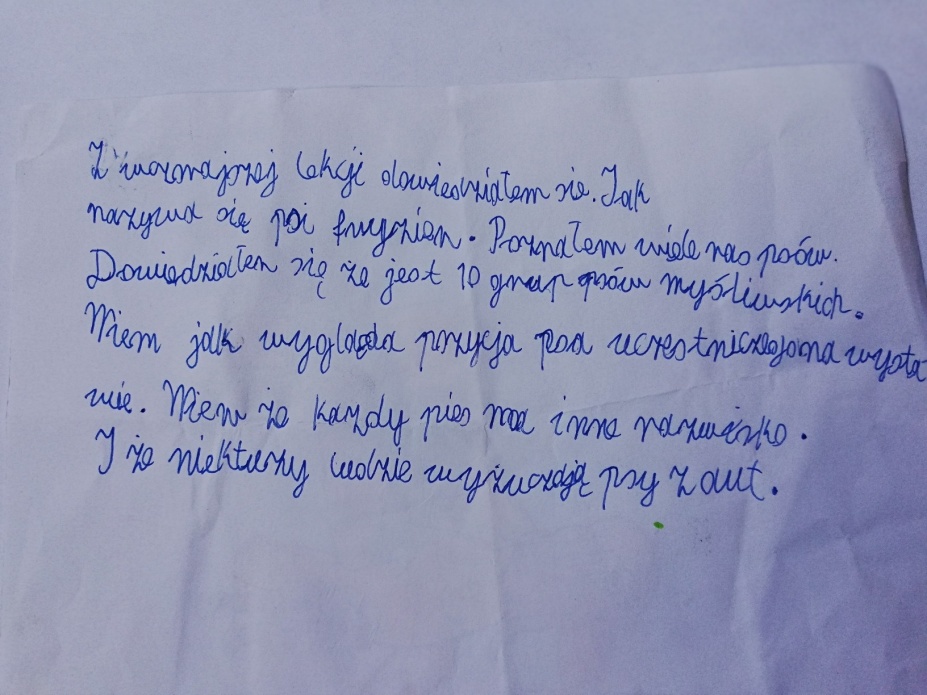 OLIWIA: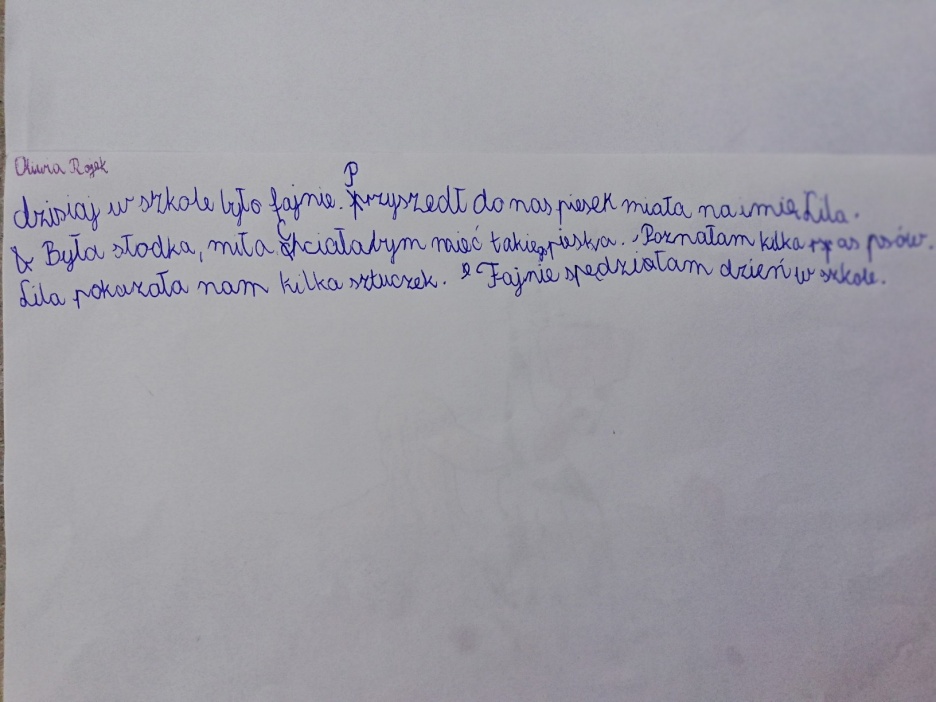 AMELIA: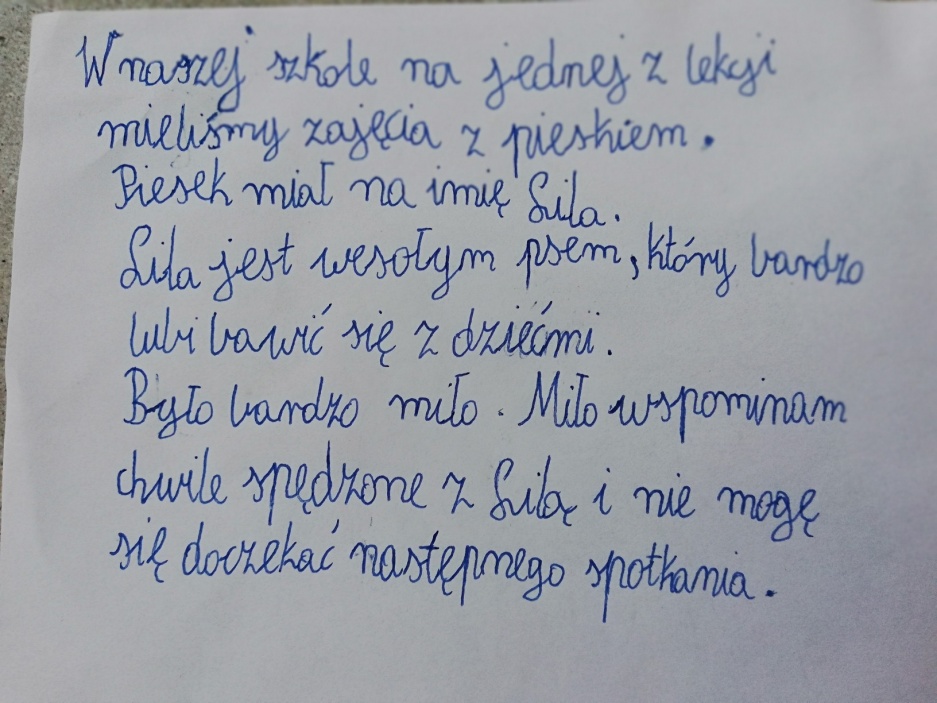 KUBA: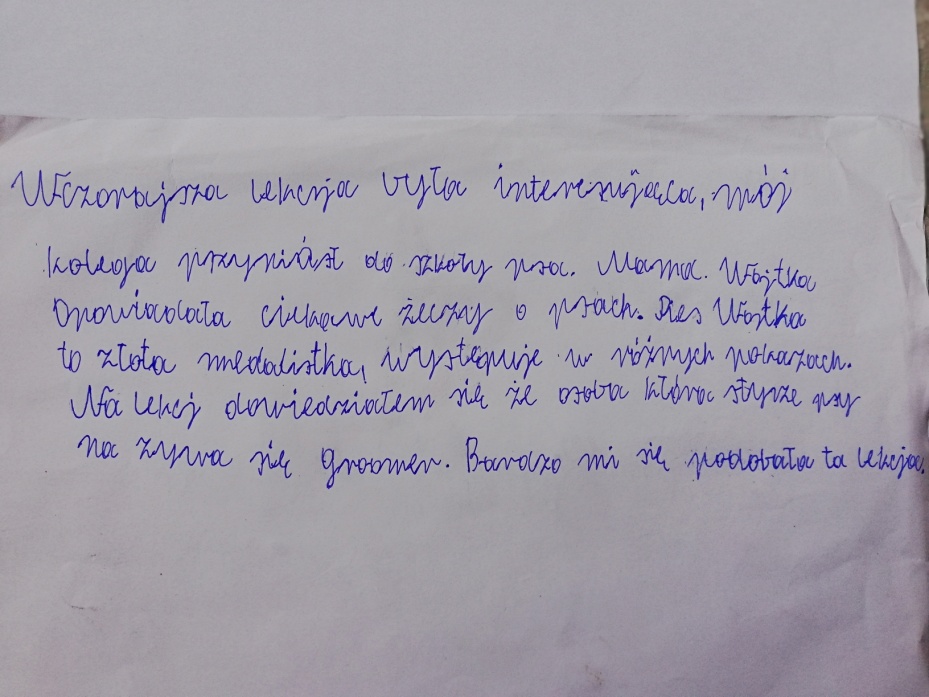 ZUZIA: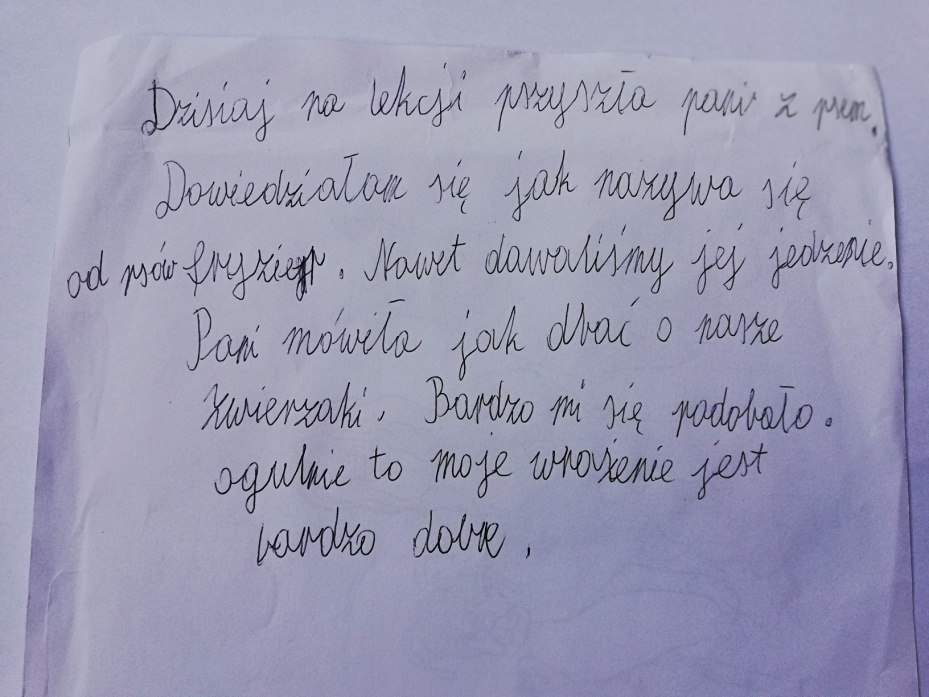 OLA: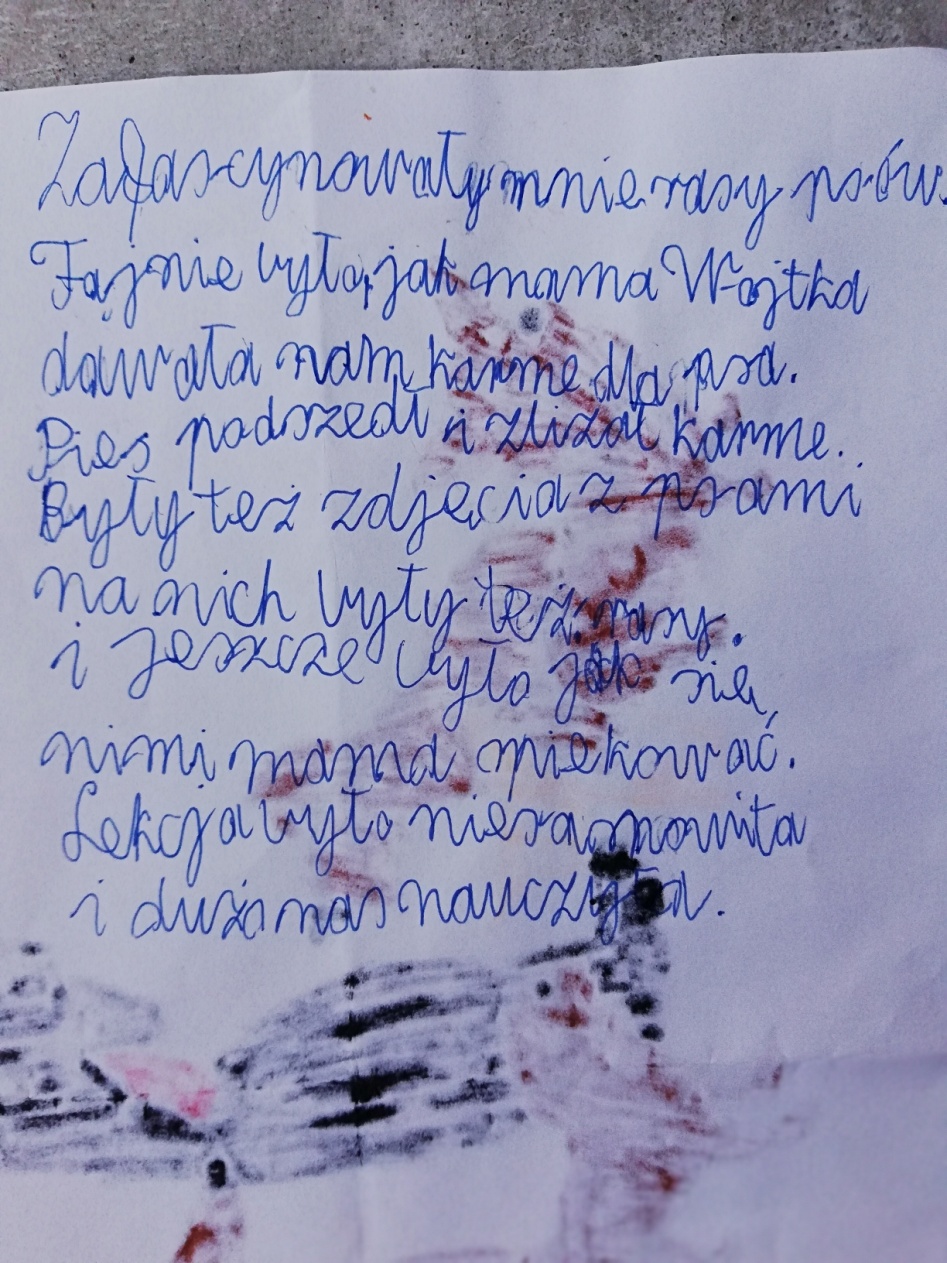 Na koniec naszego spotkania pani Monika poczęstowała wszystkich słodkościami,            a na pamiątkę każdy otrzymał kolorowankę. Poniżej zamieszczamy wyróżnione prace: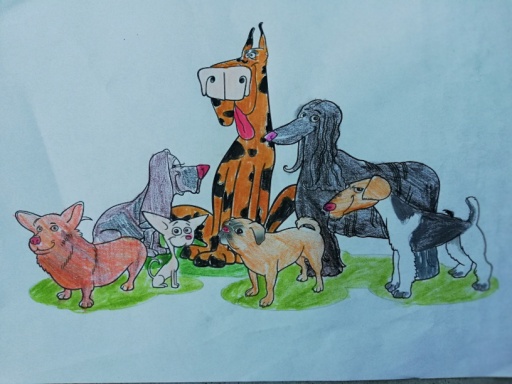 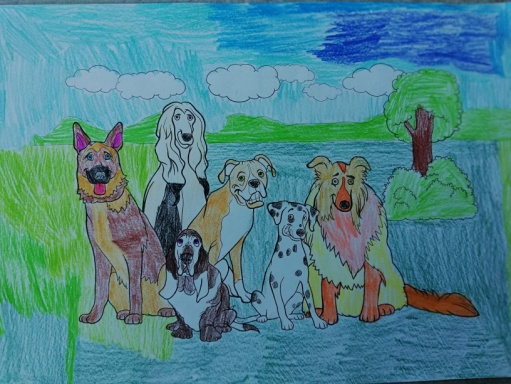 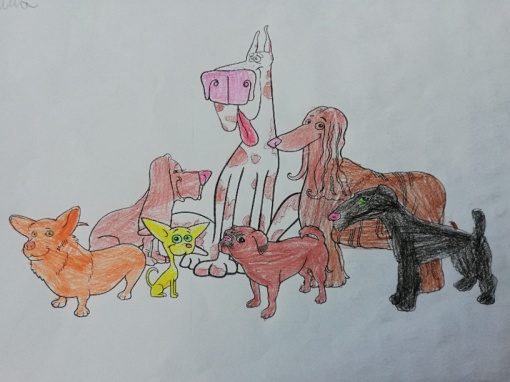                     ROKSANA                                   MARCELINA                                      EMILIA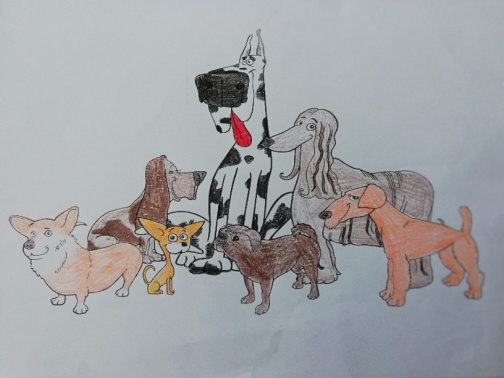 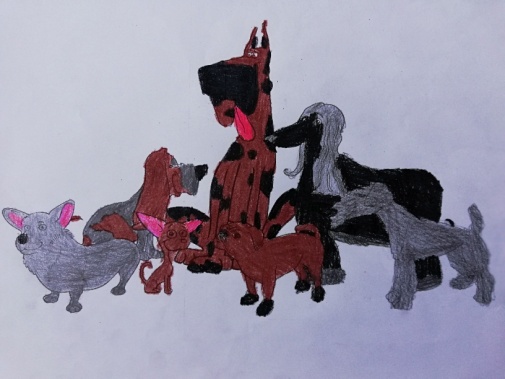 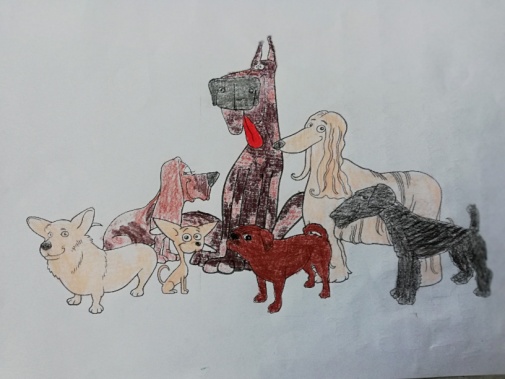                         JULIA                                           RYSIU                                            MAJAPODZIĘKOWANIEPani Monice Jaszczur – Szymoszek serdecznie dziękujemy za przeprowadzenie dla naszej klasy tak interesującej lekcji z udziałem podopiecznej suczki. Za bezcenny czas, który dla nas Pani poświeciła. Dziękujemy za miłą atmosferę, ogromne zaangażowanie i rozbudzenie wrażliwości i empatii wśród młodych ludzi w stosunku do zwierząt. Na długo będziemy pamiętać tą nietypową wizytę Elżbieta Schinohl i Barbara Niedziela